Uitnodiging openbare ledenvergadering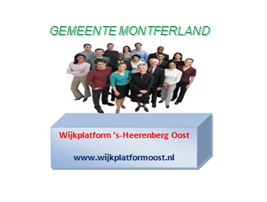 Datum: maandag 24 juni 2013Plaats: Barghse Huus                       Aanvang: 19.30 uurAgenda1.    Opening2.    Mededelingen/ingekomen post/uitgegane post3.    Goedkeuring verslag van 13 mei 20134.    Onderhoud plantsoenen5.    Voortgang verkeersonveilige situatie ´s-Heerenberg Oost6.    Wijk- en kerngericht werken en contacten met Gemeente7.    Stand van zaken ontwikkelingen herbestemming Oude Raadhuis 8.    Stads t.v. 9.    Geluidsoverlast Ganzepeppel10.  Snelheidsmeting Rodingsveen/Batavenstraat11.  Wijkplatform ’s-Heerenberg Oost kandidatuur nieuwe leden 12.  Voortgang hondenbeleidsplan  	13.  Wat verder ter tafel komt14.  Rondvraag  en sluiting